Publicado en  el 17/10/2016 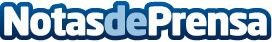 The Simpsons, un emblema de la cultura del siglo XX afectada por el paso del tiempoTras casi tres décadas y 600 episodios, se hace notable que la serie ha perdido calidad humorística y narrativa con el paso de los años. La serie tocó el cielo en la cuarta temporada, donde permanece cuatro o cinco años, para después comenzar una disminución gradual de calidad.Datos de contacto:Nota de prensa publicada en: https://www.notasdeprensa.es/the-simpsons-un-emblema-de-la-cultura-del_1 Categorias: Telecomunicaciones Sociedad Televisión y Radio Entretenimiento Innovación Tecnológica http://www.notasdeprensa.es